TJ SOKOL KRALUPY NAD VLTAVOUpořádá 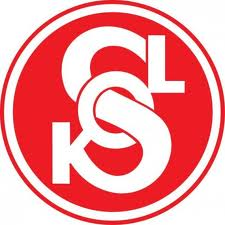 ATLETICKÝ ČTYŘBOJ12. září 2015Prezentace: 8:30 – 9:00Vstupné: 10 Kč pro členy Sokola, 20 Kč pro ostatníStart: 9:00KATEGORIE A DISCIPLÍNY:Starší žactvo ( 2000-2001) - 50m, skok daleký, hod míčkem, 800m Mladší žactvo (2002-2003)-  50m, skok daleký, hod míčkem, 800mPřípravka I. (2004-2005) - 50m, skok daleký, hod míčkem, 400m Přípravka II.(2006-2007)- 50m,skok daleký, hod míčkem,400mPřípravka III.(2008 a mladší)-50m,skok daleký, hod míčkem,400m